СодержаниеВВЕДЕНИЕ Постановка проблемыОтличительной особенностью развития нашего общества является его информатизация. Данный процесс в последние годы приобрел поистине глобальный характер. Под воздействием информатизации происходят кардинальные изменения во всех сферах жизни и профессиональной деятельности людей: в экономике, науке, образовании, культуре и тд. Отсюда и актуальность тенденции создания и развития своего единого информационного   пространства в каждом образовательном учреждении. Зачастую при создании проекта построения информационного пространства ОУ, в них отсутствует понятия «библиотека», либо нечетко определена структура, в которую входят ресурсы школьной библиотеки.   Перед библиотечными работниками появилась необходимость посмотреть на себя «со стороны», а специалистам по вопросам информатизации показать возможности школьных библиотек, как они вписываются в информационное пространство своего учреждения. Что определяет успешную школьную библиотеку сегодня?В настоящее время активно обсуждается новая концептуально осмысленная модель школьной библиотеки в контексте цифровой школы, школы будущего, где на первый план выходит не обслуживающая, а творчески-креативная, интегрирующая, синтезирующая роль библиотеки. Почему, на мой взгляд, именно этот социально-образовательный проект «Библиотека без границ» который является продолжением всероссийского движения РШБА «Мы – за читающую Россию!» сегодня является наиболее актуальным?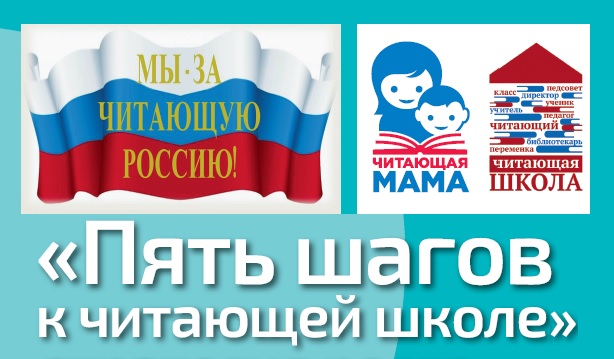 Одной из важных задач сейчас – решение проблемы кризиса детского чтения. Сегодня это – международная проблема. Именно поэтому в разных концах мира создаются национальные программы чтения. И в нашей стране за последние годы на высшем уровне приняты важные решения по этой проблеме.И в ближайшее десятилетие, которое по указу нашего Президента названо в России Десятилетием Детства, предстоит много работы, чтобы новому поколению – многозадачному, цифровому – создать комфортные условия для творческого развития. Наши дети должны уметь ориентироваться в мире избыточной информации, фильтровать ее, самостоятельно выстраивать свою траекторию развития, постоянно актуализировать свою картину мира. Необходимо направить детей в нужное русло, чтобы их гаджеты служили им не только для развлечения, а на полезные цели: обучение, чтение и тд. Новые условия, не отменяют традиционной работы с книгами, диктуют необходимость продвижения цифровых библиотек на основе расширения сотрудничества и активного внедрения инноваций.Актуальность проектаПроцесс общения ребёнка с книгой – это процесс становления в нём личности. О важнейшей роли книги в формировании человека говорилось еще во времена Ярослава Мудрого. Книга должна войти в мир ребёнка как можно раньше, обогатить этот мир, сделать его интересным, полным необычайных открытий. Ребёнок должен любить книгу, тянуться к ней.  Но, как известно, современные дети всё чаще проводят своё время за компьютерными играми, просмотром телепередач и всё реже читают книги.  В условиях, когда создаются целые электронные библиотеки, трудно заставить ребёнка взять в руки книгу, тем более ребенка – дошкольника, т.к. он является своеобразным читателем. Слово «читатель» по отношению к дошкольному возрасту условно. В действительности это слушатель, чья встреча с книгой полностью определяется взрослым человеком, начиная от выбора текста для чтения и заканчивая продолжительностью общения с книгой. Вкус, интерес к произведению, его трактовка, умение ориентироваться в круге детского чтения, создание системы чтения – всё это во власти взрослого. От взрослого в большей степени зависит и то, станет ли ребёнок настоящим, увлечённым читателем или встреча с книгой в дошкольном детстве мелькнёт случайным, ничего не значащим эпизодом в его жизни.  От установок взрослого также зависит и то, какое отношение к процессу чтения, к литературе вырабатывается у ребёнка. На сегодняшний день актуальность решения этой проблемы очевидна, ведь чтение связано не только с грамотностью и образованностью. Оно формирует идеалы, расширяет кругозор, обогащает внутренний мир человека. В книгах заключено особое очарование: книги вызывают в нас наслаждение, они разговаривают с нами, дают нам добрый совет, они становятся живыми друзьями для нас. Нам необходимо найти эффективные формы работы по приобщению детей к чтению, увлекая этим не только дошкольников, учащихся, но и их родителей.В центре внимания традиционного обслуживания в библиотеках находилась книга – физический носитель информации. Аналогом книги в виртуальном мире стали мультимедийные ресурсы: полнотекстовые информационные базы данных, электронно-библиотечные системы, архивы фото-видеоматериалов, приобретаемые библиотеками для нужд образовательного процесса. Практика показывает, что электронная форма не заменяет и не вытесняет традиционное обслуживание, а лишь расширяет спектр услуг, которые может получить читатель библиотеки. Средства мультимедиа призваны облегчить понимание и лучшему усвоение информации.
Исследователи видят большие перспективы развития библиотечного пространства в следующих направлениях: развитие библиотечных сообществ в социальных сетях и блогах;формирование передовой, высокотехнологичной среды библиотек;развитие мобильных технологий;рост доступности предоставляемых библиотеками услуг;развитие библиотечных мультимедийных ресурсов и изданий.Формирование передовой среды предполагает, с одной стороны, системную работу по обновлению материально-технической базы, с другой – актуализацию содержания электронных ресурсов, доступных библиотеке.Отсюда и актуальность темы информационного пространства образовательного учреждения, которая определяется новыми представлениями о системе образования человека в условиях развития информационной цивилизации. ОСНОВНАЯ ЧАСТЬЦель проекта – создание информационной библиотечной среды Гимназии №115 (мобильная библиотека с использованием QR- кодов) для сопровождения качественно нового уровня информационно - библиотечного обслуживания учебно - воспитательного процесса на основе новых информационных технологий с учетом ФГОС.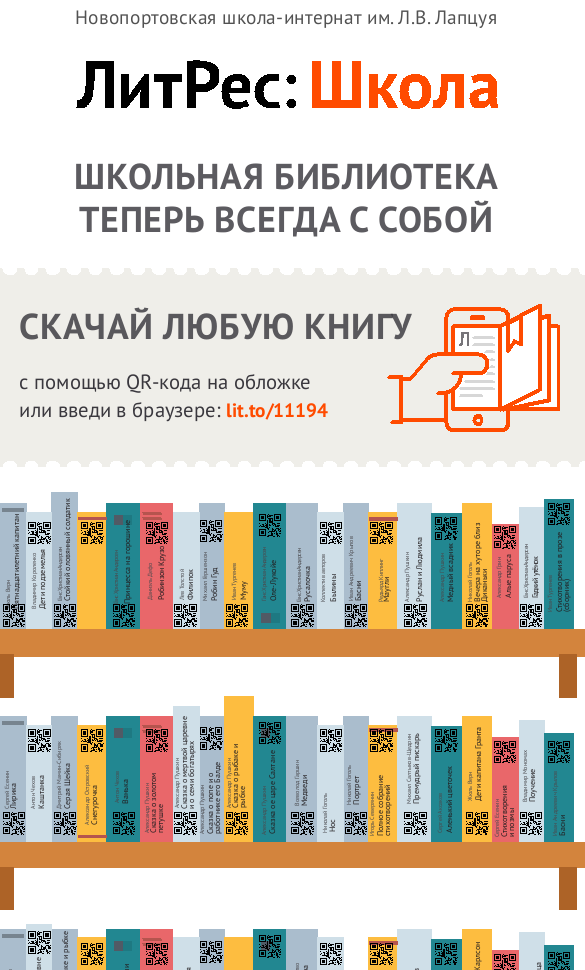 «QR - Quick Response - Быстрый Отклик» — это двухмерный штрих-код предоставляющий информацию для быстрого ее распознавания с помощью камеры на мобильном телефонеЗадачи:обеспечить сопровождение учебно-воспитательного процесса, урочной и внеурочной деятельности через новые формы его организации;повысить эффективность учебно-воспитательного процесса путем информационно-библиографического обслуживания;повысить уровень услуг, предоставляемых ИБЦ за счет внедрения новых информационных - коммуникационных технологий;повысить уровень духовно-нравственного развития обучающихся.Ожидаемые результаты:•	реклама библиотеки гимназии и позиционирование чтения;•	разностороннее и гармоничное развитие читателей через знакомство с лучшими произведениями классической и современной литературы;Описание проектаПроект нацелен на создание мобильной школьной библиотеки как ядра культурно-образовательных коммуникаций. Привлекательность данного инновационного проекта состоит в малозатратности и высокой эффективности результата. Данный проект вполне может послужить пилотным для создания сети мобильных библиотек в школах, колледжах, вузах Башкортостана. Благодаря виртуальным книжным стендам у читателей   будет возможность в одно касание бесплатно скачать программные произведения с помощью специальных QR-кодов. "Мобильная библиотека” - пример того, как современные телекоммуникации служат делу образования, расширяют кругозор подрастающего поколения и прививают любовь к качественной литературе.Благодаря проекту школьная библиотека становиться центром образовательного пространства, объединяющего обучающихся, учителей и родителей, и включает в себя самое интересное, актуальное, фильтруя и адресно направляя потоки информации. В рамках проекта «Библиотека без границ» библиотека гимназии подключается к мобильной электронной библиотеке «ЛитРес: Школа» на неограниченное количество книговыдач. Особенность проекта – это нахождение стендов за пределами библиотеки, т.е. стенды книгами расположены в коридорах, гимназии. Тем самым обеспечивая доступ к скачиванию книг по QR- коду  в любое удобное время.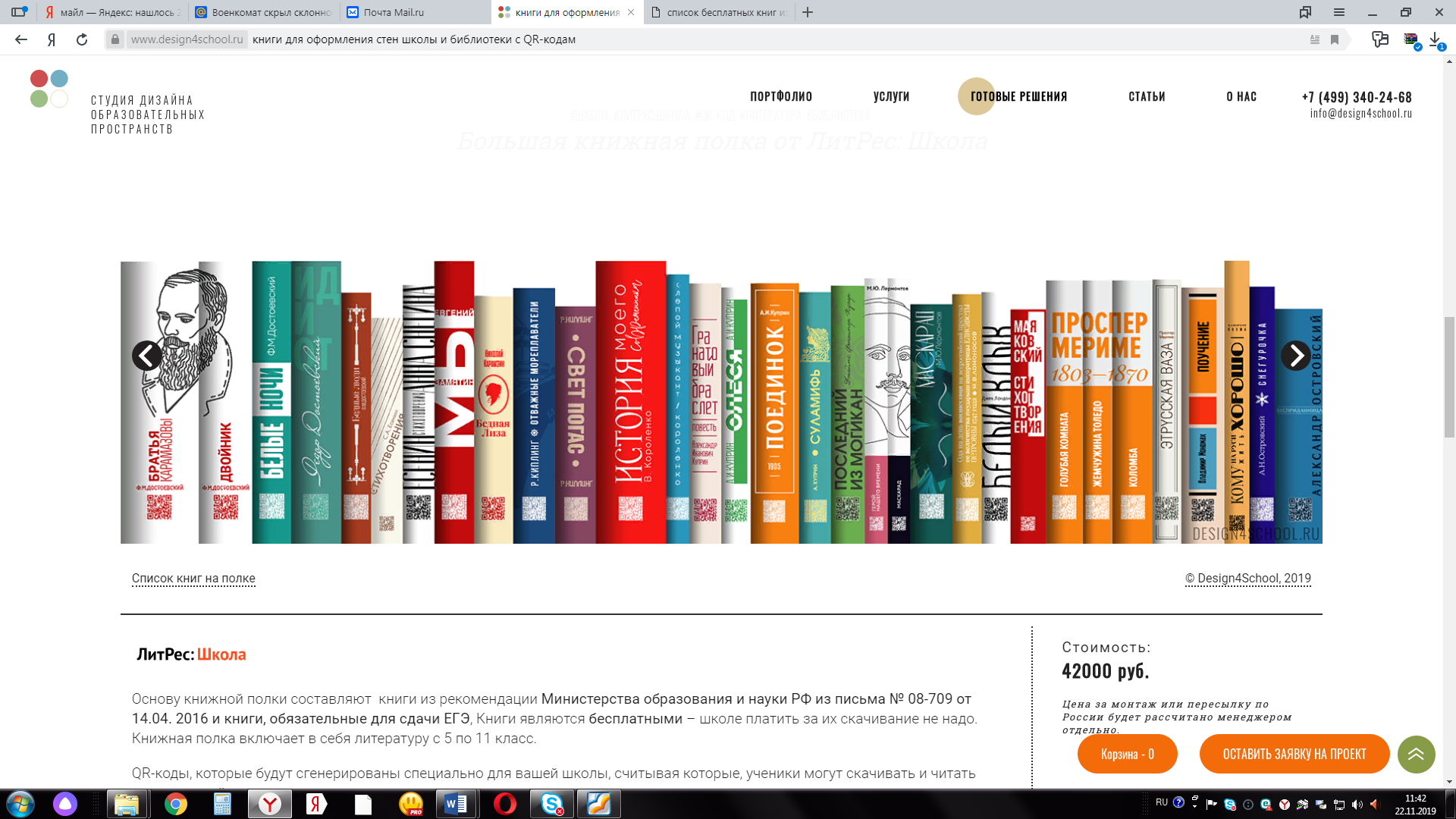 Описание книжной полки: На стендах находятся книжные полки, с книгами, которые включает в себя литературу с 5 по 11 класс. Все произведения рекомендованы Министерством образования и науки РФ (из письма № 08-709 от 14.04. 2016) и, обязательны для сдачи ЕГЭ. Чтобы загрузить понравившуюся книгу, необходимо навести камеру смартфона или планшета на QR-код, который расположен на корешке книги. Договор на разработку дизайнерского проекта и изготовления был заключен со «Студией  дизайна образовательных  пространств» г. Москвы Как и у любого проекта, здесь есть сильные и слабые стороны, а также угрозы и возможности. Сильные стороны:1.     новая форма передачи информации и получение мгновенной обратной связи;2.     шаговая доступность и охват неограниченного количества обучающихся;3.     формирование думающей, умной личности.Слабая сторона:   необходимость подготовительного периода для координации всех заинтересованных сторон и пиара проекта;Есть некий алгоритм, способствующий достижению поставленной цели и перечень финансовых ресурсов, необходимых в процессе подготовки проекта.План реализации проектаКадровое обеспечение, взаимосвязь участников проекта2. Проведение мониторинга чтения учащихся и родителейЦель: изучить отношение обучающихся и родителей к чтению художественной литературы, изучить особенности чтения в семье.Задачи: привлечь внимание учащихся и их родителей к библиотеке, развить интерес к чтению путем активного внедрения инноваций.Дорожная карта  Таблица 1Возможные рискиТаблица 23.Дни открытых дверей для родительской общественностиЦель: формирование положительного имиджа библиотеки лицея в сознании детей и родителей.Задачи: организовать экскурсию в школьную библиотеку, привлечь внимание родителей к проблеме падения интереса к чтению, знакомство родителей с ресурсами и услугами библиотеки.Дорожная картаТаблица 3Возможные рискиТаблица 44. Взаимодействие с родительской общественностью. Цель: привлечение родительской общественности к чтениюЗадачи: выделение активной группы родителей для организации мероприятий; привитие родителям ценности детского чтения как эффективного средства образования и воспитания школьников, интеллектуального ресурса развития их личности, как залога учебного, а затем и жизненного успеха; организация родительских собраний и сетевого взаимодействия родительской общественности.Дорожная картаТаблица 5Возможные рискиТаблица 6Этапы реализации проекта                                                                                                                                                            Таблица 7Расчет бюджета ПроектаСмета расходов                                                                                                                                    Таблица 8Ожидаемые результаты. Эффективность проектаТаблица 9Заключение.Популяризация данного проекта будет осуществляться путем размещения информации, на сайте школы, на сайте «Школьная библиотека «Гимназия №115», ВКонтакте в группе «Читатели гимназии №115», родительских собраниях и т.д.Надеемся, что ученики и пользователи библиотеки оценят данный проект, который не только позволяет по-новому подойти к процессу комплектования библиотек, но и к привлечению молодого поколения к литературе. Сегодня, когда интерес к чтению у молодого поколения снизился, особенно важно напомнить об исключительной значимости литературы, об ее особой миссии. Принимая во внимание современную тенденцию к росту популярности цифровых технологий, мы идем навстречу читателям, сделав книгу не просто доступной, но и способной привлечь технически продвинутую молодежь. Объединение современных устройств связи и литературы поможет подрастающему поколению не просто вернуть любовь к чтению, а укрепит ее авторитет и влияние в современном мире».  Использованная литература1. http://biblio-media.blogspot.com/2018/11/biog-post.html Три проблемы школьной библиотеки- одно решение /Е. Ястребцева 28 августа 2018г. Медиатека школы.2. Современная библиотека: Правила игры и требования времени:сб. материалов пятой и шестой межрегион. Школ инноватики /под.ред. И.Ю. Матвеевой. – Челябинск: ЧГАКИ, 2015.С.224-228.3.http://www.cnews.ru/articles/2015-12-04_shkolnye_biblioteki_zhdet_masshtabnaya_tsifrovaya_reforma.4. Библиотека в двух измерениях: среда материальная и виртуальная. https://lala.lanbook.com/biblioteka-v-dvuh-izmereniyahIВведение2IIОсновная часть5IIIЗаключение13IVИспользованная литература15№п/пМероприятиеСрокиисполненияОтветственные1.Введение в штат учреждения должности педагога-библиотекаря Сентябрь 2019г.Директор гимназии2.Организация взаимодействия библиотекаря, педагога - психолога, классных руководителей, родителей, других специалистовСентябрь 2019г.Заместитель директора Педагог-библиотекарь3Информирование участников образовательного процесса на странице библиотеки на сайте гимназии  Сентябрь 2019г.Системный администраторПедагог-библиотекарь4.Размещение информации в группе Организация группы «Читатели Гимназии №115» в социальной сети «ВКонтакте»Октябрь 2019г.Педагог-библиотекарьПодбор книг для проекта. Поиск дизайнерской студии по изготовлению книжных полок. Октябрь 2019г.Педагог-библиотекарь4.Согласование проекта Подписание договора на изготовление стендов.Ноябрь 2019г.Директор гимназииОплата проекта через внебюджетные средстваДекабрь 2019г.Бухгалтер фонда «Родительская забота»№п/пМероприятиеСрокиисполненияОтветственный1Разработка анкеты «Ваше отношение к электронным книгам»Сентябрь 2019г.Педагог-библиотекарь2Анкетирование учащихся 5-11 классов.Ежегодно в 1 триместреПедагог-библиотекарь/классные руководители3Анализ результатов анкетированияЕжегодно в 1 триместре.Педагог-библиотекарь/классные руководители№ п/п  Тип риска  НаименованиеМинимизации рисков1кадровыйНехватка работниковПривлечение учителей и администрации2экономическийОтсутствие финансовой поддержкиИспользование большего числа экономических ресурсов: спонсорская/ благотворительная помощь№п/пМероприятиеСрокиИсполне-нияОтветствен-ный1Подбор методического материала ко Дням открытых дверей Октябрь2019г.педагог библиотекарь2Изготовление буклетов о библиотеке гимназииНоябрь 2019г., 2020 г., 2021г., 2022 г.педагог библиотекарь3Выпуск презентационных роликовДекабрь 2019г., 2020 г., 2021г., 2022 г.педагог библиотекарь4Встреча с родителями в рамках предшкольного обучения «Знайка», обзор об электронных ресурсах библиотеки.Октябрь-май2019 -2022г.педагог библиотекарь№ п/п  Тип риска  НаименованиеМинимизации рисков1кадровыйНехватка работниковПривлечение учителей и администрации№п/пМероприятиеСрокииисполненияОтветственный1Подбор методического материала к родительским собраниям по чтениюСентябрь2019г.Педагог-библиотекарь2Анализ читательских формуляров 5-9 классов Октябрь2019г.Педагог-библиотекарь3Посещение родительских собраний в 5-9 классах. Информирование родителей о посещаемости детей библиотеки. Информирование об электронных ресурсах библиотеки.Ноябрь2019г. – 5 классОктябрь 2019г. - 6 классОктябрь 2019г. – 7 классОктябрь 2019г. – 8 классОктябрь 2019г. – 9 классПедагог-библиотекарь4Информирование об электронных ресурсах библиотеки и о запуске проекта «Библиотека без границ» на сайте гимназии. Сентябрь 2019г.- май 2022г.Педагог-библиотекарь/ Системный администратор5Виртуальное общение, сетевое взаимодействие в социальной сети в группе «Читатели Гимназии №115»Октябрь 2019г.-май 2022г.Педагог-библиотекарь,Родительская общественность№ п/п  Тип риска  НаименованиеМинимизации рисков1КадровыйНехватка работников, участниковПривлечение учителей и администрации, родителей№п/пМероприятиеСрокиисполненияОтветственныйОрганизационный этапОрганизационный этапОрганизационный этапОрганизационный этап1Изучение методической литературы по руководству детским чтением, психологии читателей младшего школьного возраста.Апрель,2019г.Педагог-библиотекарь2Изучение Примерной ООП НОО гимназии по русской литературе, родному языку и литературе в разрезе используемых учебном процессе. Август,2019г.,далее ежегодноПедагог-библиотекарь, руководитель ШМО учителей русского языка и литературы3Анализ фонда библиотекиОктябрь 2019г.,далее ежегодноПедагог-библиотекарь2. Реализация проекта2. Реализация проекта2. Реализация проекта2. Реализация проекта4Выбор партнеров проектаНоябрь 2019Директор гимназии, Педагог-библиотекарь5Согласование условий с партнеромНоябрь 2019Директор гимназии, Педагог-библиотекарь6Заключение договоров с партнерамиДекабрь 2019Директор гимназии, Педагог-библиотекарь7Оплата и получение стендовЯнварь, 2020Бухгалтер, Заместитель директора по АХЧ8Размещение стендов на стенах первого этажа гимназии.Январь, 2020Разнорабочий3.Аналитический этап3.Аналитический этап3.Аналитический этап9Анализ результатов выполнения проекта2020-2021Педагог-библиотекарь10Оценка качества выполнения проекта2020-2021Педагог-библиотекарь№Наименование продуктаколичествосуммаИсточники финансированияБольшая книжная полка с накаткой на пластик ПВХ 4мм 565500Внебюджетные средстваДоставка ч\з транспортную компанию ПЭК15500Внебюджетные средстваРазнорабочий (установка, доставка)11000Внебюджетные средстваИтого72 000№ п/пРезультатПоказатели результатив-ностиСроки/периодичность оценки1Реклама библиотеки гимназии и позиционирование чтения;Увеличение читательской активности.  Увеличение книговыдачиРаз в триместр 2019-2022 г.г.Консультирование родителей по электронным книгам (очное и виртуальное)Количество встреч (ед.),2019-2022 гг, за весь периодРазностороннее и гармоничное развитие читателей через знакомство с лучшими произведениями классической и современной литературы;Увеличение читательской активности.  Увеличение книговыдачи2017-2021гг.,  1 раз в учебный триместрОрганизация школьного конкурса «Самый читающий класс» для учащихся и родителей 1-4 классовКоличество участников (чел.)Февраль-апрель, в рамках проекта Освещение средствами массовой информации мероприятий проектаКоличество материалов в печатных, телевизионных  СМИВ рамках проекта